    Gemeinde Vandans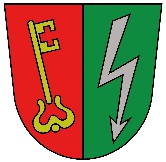     Dorfstraße 26, 6773 Vandans    UID: ATU 44607706Die Gemeinde Vandans bietet die Umstellung auf digitale Rechnungen an. Die Anmeldung ist einfach und kostenlos, die Vorteile eines elektronischen Postfaches sind vielfältig. KostenlosRasche und sichere ZustellungRund um die Uhr komfortabel und weltweit abrufbarKein Versäumen von ZahlungsfristenHöchste Sicherheit und VertraulichkeitDokumente können einfach auf dem Computer gespeichert werdenEin Beitrag um Schutz unserer UmweltZustimmungserklärung zur „Dualen Zustellung“Wir würden uns freuen, wenn Sie uns dabei unterstützen und uns Ihre Zustimmung* dafür erteilen. Wir bitten Sie, das ausgefüllte Formular einfach per Post „Dorfstraße 26, 6773 Vandans“, per E-Mail gemeinde@vandans.at oder persönlich auf der Gemeinde Vandans abzugeben.  Ich stimme der elektronischen Übermittlung von Sendungen der Gemeinde Vandans zu.*Die Zustimmung zur Dualen Zustellung gilt lediglich für die Übermittlung der Rechnung, es erfolgt keine Abbuchung von Ihrem Bankkonto! E-Mail  E-Mail  Nach- und VornameNach- und VornameStraße und HausnummerStraße und HausnummerPostleitzahl, Ort      ,      Postleitzahl, Ort      ,            ,      Ort, DatumUnterschrift